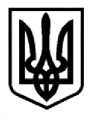 Знам'янська міська рада Кіровоградської областіВиконавчий комітетРозпорядженнявід    13 квітня  2017р.м. Знам'янкаПро вшанування учасників ліквідаціїнаслідків аварії на Чорнобильській АЕСНа виконання обласного плану заходів з підготовки та проведення 31-ої річниці Чорнобильської катастрофи від 22.03.2017 р. затвердженого заступником голови-керівником апарату Кіровоградської обласної державної адміністрації С.Лобановою, відповідно протоколу засідань міської комісії «Турбота і милосердя» від 03.04.2017 року № 8, з метою забезпечення належного вшанування мужності, самовідданості і високого професіоналізму, поліпшення соціального захисту учасників ліквідації наслідків аварії на Чорнобильській АЕС та посилення захисту постраждалих внаслідок цієї катастрофи громадян, керуючись п/п 20 п.3 ст.42 Закону України “Про місцеве самоврядування в Україні":Створити організаційний комітет з підготовки та проведення заходів, пов'язаних з відзначенням 31-ої річниці Чорнобильської катастрофи у складі, згідно з додатком 1.Забезпечити реалізацію плану міських заходів по відзначенню 31-ої річниці Чорнобильської катастрофи, згідно з додатком 2.Доручити управлінню соціального захисту населення Знам’янського міськвиконкому здійснити виплату одноразової матеріальної допомоги учасникам ліквідації наслідків аварії на Чорнобильській АЕС відповідно до протоколу засіданя міської комісії «Турбота і милосердя» від 03.04.2017 року № 8.  Рекомендувати начальнику Знам’янського відділу поліції головного управління Національної поліції в Кіровоградській області  ( підполковник поліції Прохніцький І.В.) здійснити обмеження руху транспорту  та забезпечити публічний порядок 26 квітня 2017 року під час проведення заходів, присвячених відзначенню 31-ої річниці Чорнобильської катастрофи.Редакції газети «Знам’янські вісті» (гол.редактор Коленченко Н.І.) та відділу інформаційної діяльності та комунікацій з громадськістю (нач.Зіньковська І.В.) забезпечити  висвітлення підготовки та проведення 31-ої річниці вшанування учасників ліквідації аварії на ЧАЕС.Контроль за виконанням даного розпорядження покласти на першого заступника міського голови В.Загородню.С.ФіліпенкоМіський голова№ 7Додаток 1до розпорядження міського голови від 13    квітня 2017 р. № 74СКЛАДорганізаційного комітету з підготовки та проведення заходів, пов’язаних з
відзначенням 31-ої річниці Чорнобильської катастрофиГолова:                  Загородня Валентина Григорівна - перший заступник міського голови                                                                       Заступник голови:              Волошина Алла Миколаївна - начальник управління соціального захисту населенняСекретар:Зіньковська Ірина Валентинівна -  начальник відділу інформаційної діяльності та комунікацій з громадськістюЧлени оргкомітету:Бабаєва Світлана Миколаївна - начальник відділу культури і туризмуБалан Сергій Миколайович - завідувач сектору з питань надзвичайних ситуацій,охорони праці, екології та благоустрою містаГрекова Людмила Анатоліївна - начальник відділу освітиНікітін Микола Миколайович – начальник управління містобудування, архітектури та житлово-комунального господарстваГоловченко Анатолій Володимирович - головний спеціаліст з мобілізаційної роботи Прохніцький Ігор  Віталійович - начальник Знам’янського відділу поліції ГУНП в Кіровоградській області, підполковник поліціїЗайченко Віталій Вікторович - головний спеціаліст відділу інформаційної діяльності та комунікацій з громадськістюЗайченко Олена Анатоліївна – начальник відділу організаційно - кадрової роботиКоленченко Надія Іванівна - головний редактор газети "Знам’янські вісті"Кузіна Інна Петрівна  - начальник відділу економічного розвитку,промисловості, інфраструктури та торгівліЛадожинська Руслана Анатоліївна - начальник відділу молоді, спорту та охорони здоров’яФуртак Юрій Болеславович - голова Знам’янської міської громадської організації "Квітень - 86"Школа Віктор Іванович - голова Знам’янської міської організації  Всеукраїнської громадської організації «Союз Чорнобиль України».Керуюча справами (секретар) виконавчого комітету  міської радиІ.РатушнаДодаток 2до розпорядження міського голови від 13квітня 2017 р. №74№ 7477474Планміських заходів по вшануванню учасників ліквідації наслідків аварії на
Чорнобильській АЕС та заходів, пов'язаних із 31-ою річницею Чорнобильськоїкатастрофи                                                                                                                                                                   Керуюча справами (секретар)                 виконавчого комітету міської ради                                      І.Ратушна      №п/пЗаходиТермінвиконанняВідповідальні1.Провести засідання організаційного комітету24.04.2017В.ЗагородняІ.Зіньковська2.Провести:- поминальну літургію по загиблих учасниках ліквідації наслідків Чорнобильської катастрофи у церкві Преподобного Сергія Радонезького по вул. Трудовій,14; - громадську ходу від приміщення міськвиконкому до пам’ятного знаку;- мітинг-реквієм, хвилина мовчання та покладання квітів(біля пам’ятного знаку на честь знам’янчан та мешканців району, які брали участь у ліквідації наслідків аварії на Чорнобильській АЕС). 26.04.2017   10.00   10.40    10.50 І.ЗіньковськаС.БаланВ.ЛаріоновА.ГоловченкоС.Бабаєва3.Забезпечити:наявність спеціального пожежного автомобіля зі звуковими пристроями біля пам’ятного знаку на честь знам’янчан та мешканців району, які брали участь у ліквідації наслідків аварії на Чорнобильській АЕС для надання звукового сигналу (під час мітингу);участь представників пожежно-рятувального підрозділу для участі у мітингу-реквіємінаявність гірлянди для покладання біля пам’ятного знаку на честь знам’янчан та мешканців району, які брали участь у ліквідації наслідків аварії на Чорнобильській АЕС.26.04.2017    11.00ЛаріоновБаланА.Головченко4.Впорядкувати територію біля пам’ятного знаку на честь знам’янчан та мешканців району, які брали участь у ліквідації наслідків аварії на Чорнобильській АЕС та прилеглу територію.до 24.04.2017р.М.НікітінВ.ШколаЮ.Фуртак5.Організувати на сторінках газети «Знам’янські вісті» тематичні виступи з залученням учасників ліквідації наслідків аварії на ЧАЕС.квітень 2017р.Н.Коленченко6.Підготувати звернення від міської влади в газету міської ради "Знам’янські вісті".до 22.04.2017О.Зайченко7.Оприлюднити звернення керівництва міської ради з нагоди відзначення 31-ої річниці Чорнобильської катастрофи на сайті Знам’янської міської ради.25.04.2017В.Зайченко8.Направити листи на підприємства, установи з проханням до керівників про забезпечення участі працюючих ліквідаторів у міських заходах та вшанування їх у своїх трудових колективах.до 20.04.2017О.ЗайченкоО.Григор'єва9.Підготувати та надати для розсилки листи для керівників підприємств, установ, організацій щодо участі у міських заходах.до 25.04.2017О.ЗайченкоО.Григор'єва10.Забезпечити участь міських громадських організацій, депутатів міської ради, представників міських організацій, політичних партій у міських заходах.26.04.2017І.ЗіньковськаН.КлименкоН.Брунсвік11.Підготувати лист начальнику Знам’янського відділу поліції ГУНП в Кіровоградській області щодо забезпечення належного публічного порядку, особистої та майнової безпеки громадян, безпеки дорожнього руху у місцях проведення масових заходів.	до 20.04.2017А.Головченко12.Запропонувати релігійним громадам міста відслужити заупокійні молебні в пам’ять загиблих знам’янчан та мешканців району, які брали участь у ліквідації наслідків аварії на ЧАЕС.26.04.2017І.Зіньковська13.Шикування колони для урочистої ходи від міськвиконкому до міського парку відпочинку, покладання квітів до пам'ятного знаку на честь знам’янчан та мешканців району, які брали участь у ліквідації наслідків аварії на Чорнобильській АЕС26.04.2017С.Балан14.Забезпечити наявність Державного Прапору України під час проведення заходу з нагоди вшанування знам’янчан та мешканців району, які брали участь у ліквідації наслідків аварії на ЧАЕС26.04.2017С.Балан15.Розробити сценарій мітингу-реквієму біля пам’ятного знаку на честь знам’янчан та мешканців району, які брали участь у ліквідації наслідків аварії на ЧАЕС.до 20.04.2017 С.Бабаєва16.Провести мітинг-реквієм «Дзвони Чорнобиля» біля пам’ятного знаку на честь знам’янчан та мешканців району, які брали участь у ліквідації наслідків аварії на ЧАЕС, з цією метою забезпечити:ведучими заходу;озвучення заходу;виступаючі.24.04.201710.50С.БабаєваГ.ПодвіженкоІ.Зіньковська17.Організувати в міських та позашкільних закладах освіти та культури проведення:виховних годинуроків патріотизму.квітень 2017Л.Грекова18.Провести в бібліотеках міста:- веб-огляд «Чорнобиль в серці України, а тінь його по всій землі»;- годину пам’яті «Чорнобиль, яким ми його запам’ятали?»;- книжкову виставку : «Чорнобиль, наш гріх і біль».- бесіду «Чорнобильська трагедія. Погляд із сьогодення»;- бліц-інформація «Під полиновою зорею»;- книжкову виставку «Зона відчуження: жорстокий урок історії».-  Книжкова виставка «Чорнобиль: наш гріх і біль»квітень 2017С.Бабаєва19.Рекомендувати Знам’янській міській громадській організації "Квітень - 86" та Знам’янській міській організації Всеукраїнської громадської організації інвалідів «Союз Чорнобиль України» придбати корзинки з квітами для покладання до пам’ятного знаку на честь знам’янчан та мешканців району, які брали участь у ліквідації наслідків аварії на Чорнобильській АЕС.26.04.2017В.ШколаЮ.Фуртак20.Забезпечити щорічне обов'язкове медичне обстеження учасників ліквідації аварії на ЧАЕС І, ІІ, ІІІ категорії та дітей, які мають статус потерпілих від наслідків Чорнобильської катастрофи.протягом рокумедичні заклади21.Проводити роботу по питанню оздоровлення ліквідаторів наслідків аварії на ЧАЕС І та ІІ категорії та дітей, які мають статус постраждалих внаслідок аварії на ЧАЕС.протягом рокуА.Волошина22.Доручити управлінню соціального захисту населення Знам’янського міськвиконкому здійснити виплату одноразової матеріальної допомоги громадянам, постраждалим внаслідок Чорнобильської катастрофи, відповідно до списків, наданих Знам’янською міською організацією ветеранів та інвалідів Чорнобилю «Квітень - 86» та Знам’янською міською громадською організацією «Союз Чорнобиль України».квітень 2017А.Волошина23.Відвідати на дому інвалідів І групи та осіб, які за станом здоров’я не можуть взяти участь у міських заходах.24-25квітня 2017А.ВолошинаВ.ШколаЮ.Фуртак24.Надати письмовий звіт про проведену роботу  до відділу інформаційної діяльності та комунікацій з громадськістю.	27 квітня 2017	Усі виконавці